PUBLICAȚIE CĂSĂTORIEAstăzi 01.07.2020 a  fost înregistrată declarația de căsătorie a d-lui    BULZAN DANIEL – NICODIM în vârstă de 26 ani, domiciliat în Comuna Lugaşu de Jos, jud. Bihor și a d-nei BILA ANAMARIA – ALEXANDRA în vârstă de 23 ani, domiciliată în Comuna Bratca, sat Bratca, jud. Bihor.În temeiul art.285 din Codul Civil (legea nr.287/2009 republicată), orice persoană poate face opunere la căsătorie, dacă există o piedică legală ori dacă alte cerinţe ale legii nu sunt îndeplinite.Opunerea la căsătorie se va face numai în scris, cu arătarea dovezilor pe care ea se întemeiază, în termen de 10 zile de la data afişării.Ofiţer de stare civilă                                                                                           BILA MIHAELAROMÂNIA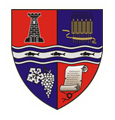 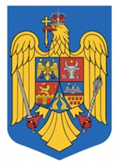 JUDEȚUL BIHORCOMUNA BRATCACOMPARTIMENT STARE CIVILĂLocalitatea Bratca, Nr.126, Cod Poștal: 417080, CIF:4738400,Web: www.primaria-bratca.ro, Tel. 0259/315650, Fax: 0259/4731256,E-mail: primaria.bratca@cjbihor.ro, primariabratca@yahoo.comNr.6268 din 01.07.2020